Al Dirigente Scolasticodell’IC De Filippo - De Ruggiero Brusciano Il/La  sottoscritto/a	docente 	titolare presso questo Istituto, ai fini dell’aggiornamento della graduatoria d’Istituto per l’anno scolastico 2024/2025avendo preso visione della graduatoria di Istituto relativa all’a.s. 2023/24concernente la mobilità del personale docente, educativo ed ATA e del contratto collettivo nazionale integrativo vigente; DICHIARA sotto la propria responsabilità a norma delle disposizioni contenute nel DPR n. 445 del 28/12/2000, come integrato dall’art. 15 della legge 16 gennaio 2003 e modificato dall’art. 15 della legge 12 novembre 2011, n.183;che, relativamente all'aggiornamento della graduatoria interna, NULLA È VARIATO RISPETTO ALL'ANNO SCOLASTICO PRECEDENTE, fatto salvo il punteggio derivante dal servizio (servizio e continuità) effettuato nell’a.s. 2022/2023;che i dati per le esigenze di famiglia sono invariati rispetto allo scorso anno scolastico. Data,  Firma leggibile 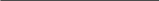 